		آمار  روزانه شناورهای تخلیه وبارگیری شرکت آریا بنادر ایرانیان	از ساعت  45: 06  تا ساعت 06:45 مورخه 11/10/1400 لغایت 12/10/1400		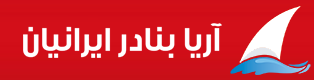 اسکلهنام شناورنام کشتیرانیتناژ  تخلیهتناژبارگیریمحل تخلیهنوع تجهیزاتمحموله کشتیمحموله کشتیتاریخ و ساعت پهلوگیریتاریخ و ساعت شروع عملیاتتناژ  تخلیه و بارگیــریتناژ  تخلیه و بارگیــریتناژ  تخلیه و بارگیــریمجموع تناژ سه شیفتتناژباقیمانده /اتمام تخلیه یا بارگیری(تن)زمان عملیات(OT)زمان عملیات(OT)نرم متوسطنرم متوسطماندگاری دراسکله(ساعت)اسکلهنام شناورنام کشتیرانیتناژ  تخلیهتناژبارگیریمحل تخلیهنوع تجهیزاتتخلیهبارگیریتاریخ و ساعت پهلوگیریتاریخ و ساعت شروع عملیاتتناژصبحتناژعصرتناژشبمجموع تناژ سه شیفتتناژباقیمانده /اتمام تخلیه یا بارگیری(تن)تخلیهبارگیریتخلیهبارگیریماندگاری دراسکله(ساعت)3ولگا بالت 228شمیم دریا 2900*انبار2/1 هکتاریگاتوالدذرت*09/10/0010/10/00ت: 242ت: *ت: *ت:242اتمام  تخلیه: 11:3004:45*51*403ولگا بالت 228شمیم دریا 2900*انبار2/1 هکتاریگاتوالدذرت*19:0000:5004:45*51*404امسکی 207امیر آروین24013042محوطه-انبارایتالتخته-پالت-نگلهکانتینرپر20(18)پالت، کیسه، صندوق شیشه کانتینرپر20(6) 04/10/0004/10/00ت: *ت:*ت: *ت:************08:40*461764امسکی 207امیر آروین24013042محوطه-انبارایتالتخته-پالت-نگلهکانتینرپر20(18)پالت، کیسه، صندوق شیشه کانتینرپر20(6) 12:1514:45ب:172ب:129ب: 98ب: 399اتمام  بارگیری: 20:10*08:40*461765دیبا دریای خزر 1083952محوطه-انبارمنگان224تخته –چندلا پالت،نگلهک پ40(2)09/10/0009/10/00ت:*ت:*ت: *ت:************20:55*15*5دیبا دریای خزر 1083952محوطه-انبارمنگان224تخته –چندلا پالت،نگلهک پ40(2)12:2015:00ب:113ب:98ب: 87ب: 298باقی بارگیری:  305*20:55*15*6جهان-1خط مروارید دریا447481محوطهریلی 4010ریلی4011تخته نرادپالت08/10/0008/10/00ت:*ت:*ت: *ت: *********07:55*19*6جهان-1خط مروارید دریا447481محوطهریلی 4010ریلی4011تخته نرادپالت10:1511:25ب:*ب:12ب:136ب:148باقی بارگیری: 333*07:55*19*7پاتریس دریای خزر 23532051سریرتجارت ریلی 4010ذرت کانتینرپر40(2)20(29).پالت07/10/0007/10/00ت:* ت:*ت:* ت:* ***********21:45*20*7پاتریس دریای خزر 23532051سریرتجارت ریلی 4010ذرت کانتینرپر40(2)20(29).پالت20:1011:15ب:131ب:153ب: 140ب: 424باقی بارگیری: 956*21:45*20*8پرند دریای خزر 2950729محوطه لیبهر 4017تخته-چندلاکانتینر پر 20(4)پالت.کیسه.سواری(84کانتینرپر40(6)20(9)09/10/0009/10/00ت:592ت:177ت: 383ت: 1152اتمام تخلیه: 05:1020:20*57**8پرند دریای خزر 2950729محوطه لیبهر 4017تخته-چندلاکانتینر پر 20(4)پالت.کیسه.سواری(84کانتینرپر40(6)20(9)20:3022:45ب:*ب:*ب:*ب:*باقی بارگیری :72920:20*57**9نجویخط مروارید دریا9641098محوطهریلی 4009تخته نرادکیسه،پالتشمش روی08/10/0008/10/00ت:*ت:*ت: *ت:************21:25*14*9نجویخط مروارید دریا9641098محوطهریلی 4009تخته نرادکیسه،پالتشمش روی11:3014:45ب:75ب:161ب: 56ب: 292باقی بارگیری:  385*21:25*14*